		TOWN OF BEACON FALLS 
BOARD OF FINANCE REGULAR MONTHLY MEETING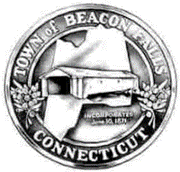         C/O TOWN HALL10 MAPLE AVE.BEACON FALLS, CT  06403May 9, 2023Town Clerk Leonard C. Greenec/o Town Hall 10 Maple AvenueBeacon Falls, CT 06403Dear Mr. Greene:Please be advised that the Town of Beacon Falls Board of Finance has cancelled the Regular Monthly Meeting for Tuesday, May 9, 2023, due to lack of a quorum.Thank you.Respectfully submitted,Erin SchwarzFinance Office